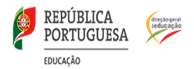 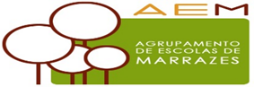 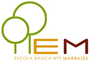 CLUBE EUROPEU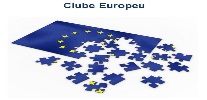 Ficha de Inscrição
Dados do(a) membro(a)
Nome: _________________________________________________________
Turma: ____Ano: ____ Número: _____ Idade: ____ Telefone: _____________
E-mail: ____________________________________ Telm: ________________
Residência: Rua __________________________________________________
Nr: ____ Freguesia: ______________________ Concelho: ________________
Dados do(a) Encarregado(a) de Educação:
Nome:__________________________________________________________
Residência: Rua __________________________________________________
Nr: ____ Freguesia: ______________________ Concelho: ________________
Telefone de casa: _________________Telemóvel: ______________________
E-mail: _________________________________________________________
Declaração de compromisso
Eu, _______________________________________________, aluno(a) da Escola
Básica nº2 de Marrazes , declaro que tomei conhecimento do Projeto e do Regulamento
Interno do Clube Europeu e que aceito respeitá-los e cumpri-los.
Assinatura: ______________________________________________
Autorização do(a) Encarregado(a) de Educação
Eu, _______________________________________, encarregado(a) de educação do(a)
aluno(a) _____________________________________, autorizo o(a) meu(minha)
educando(a) a frequentar o Clube Europeu
Assinatura: ______________________________________________Marrazes, ___ de ___________ de ________.    EB nº2 de Marrazes	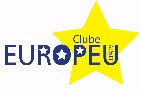 